Alkanes FAQ 2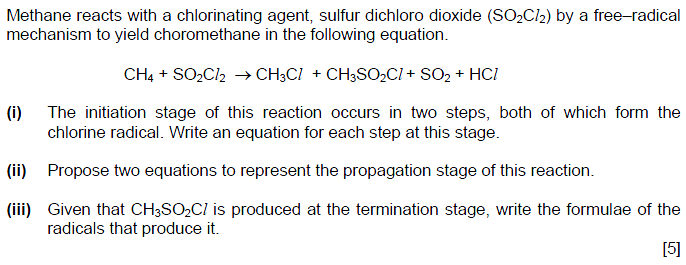 Solution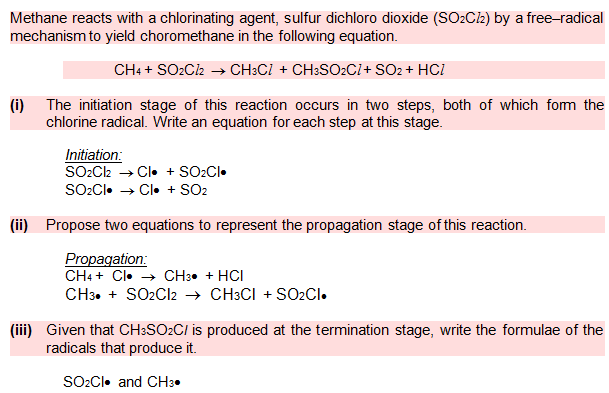 